6. razredGOSPODINJSTVO, 11. tedenPozdravljeni, dragi otroci,od srede dalje se spet videvamo v živo, v šoli ,zato za 11. teden ni naloge.6. a bo v urniku imel vpisano nalogo kuhanja, saj na velikonočni ponedeljek ni bilo pouka, kuhali pa ste vseeno 6. b in 6. c pa prineseta v šolo zvezke za gospodinjstvo in predpasnike . Vaja bo za oceno.  6. a bo to vajo izvedel pri naslednjem gospodinjstvu v B urniku.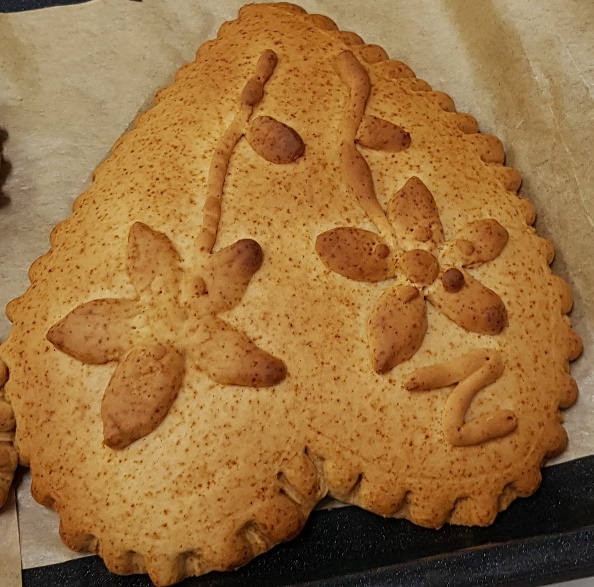 Vsem želiva lep vikendin kmalu na svidenjeUčiteljici N. Lemut in M. Maček